  В  целях  развития высоконравственного, ответственного, инициативного и социально компетентного гражданина и патриота  9  ноября  2020  года   была проведена   интеллектуальная  игра  брейн-ринг «Мы против коррупции». Организаторами  игры   выступили   члены  школьного клуба «Адал ұрпақ». В игре   приняли участие  две  команды- 10 «А» и 10 «Б» классов. По результатам   игры победу    одержали    обе команды . Хочется  оценить  уровень подготовки участников, поблагодарить   команды  за предоставленную  возможность  окунуться   в атмосферу   битвы интеллектов. 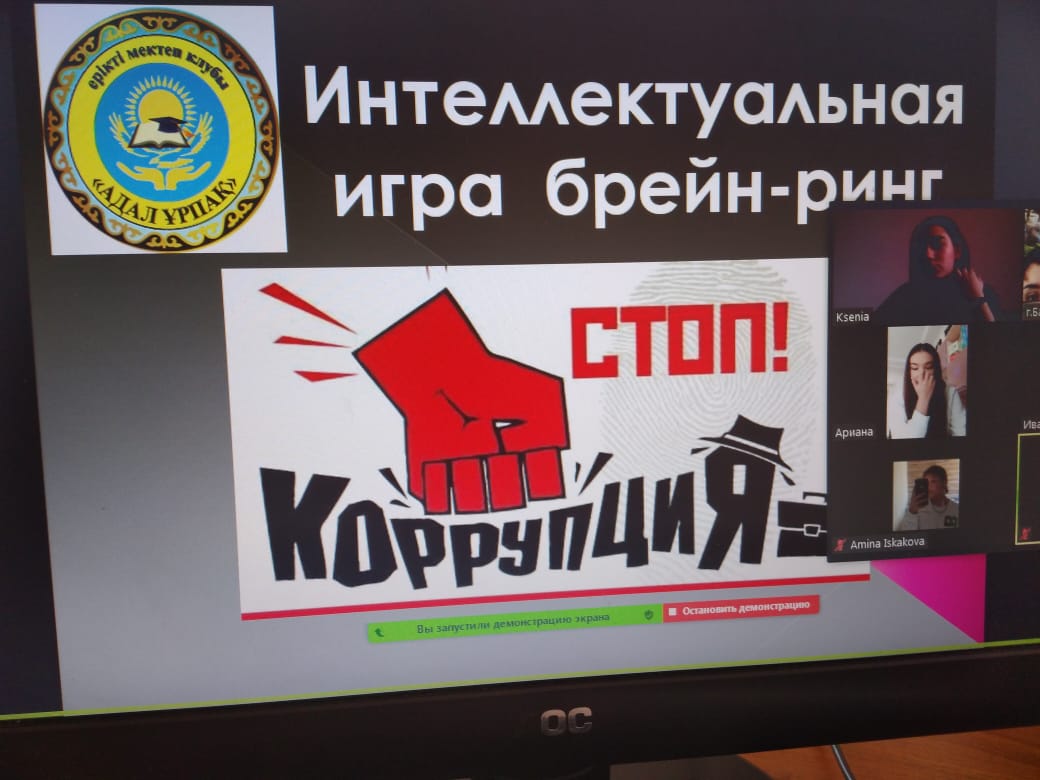 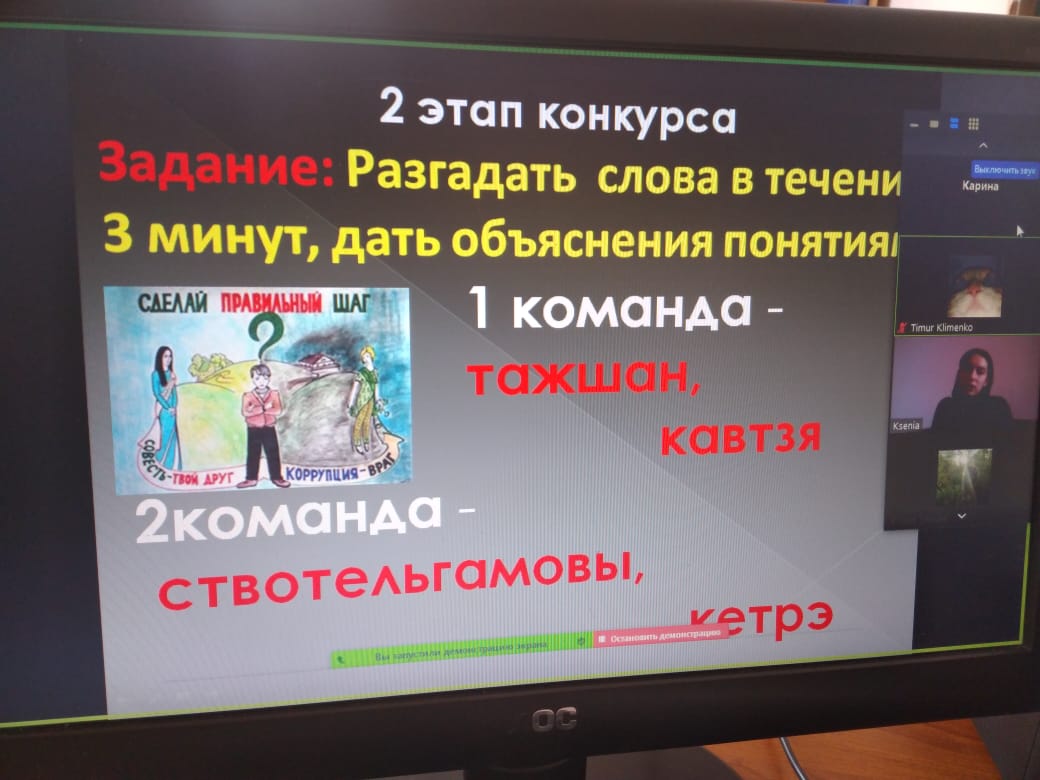 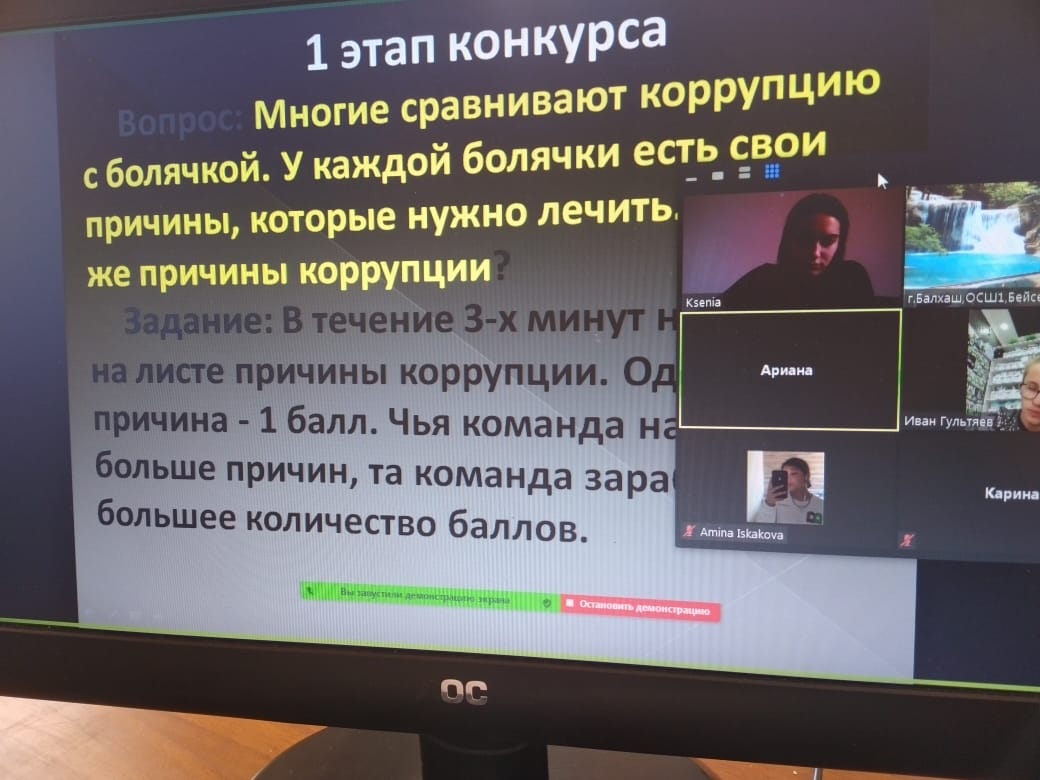 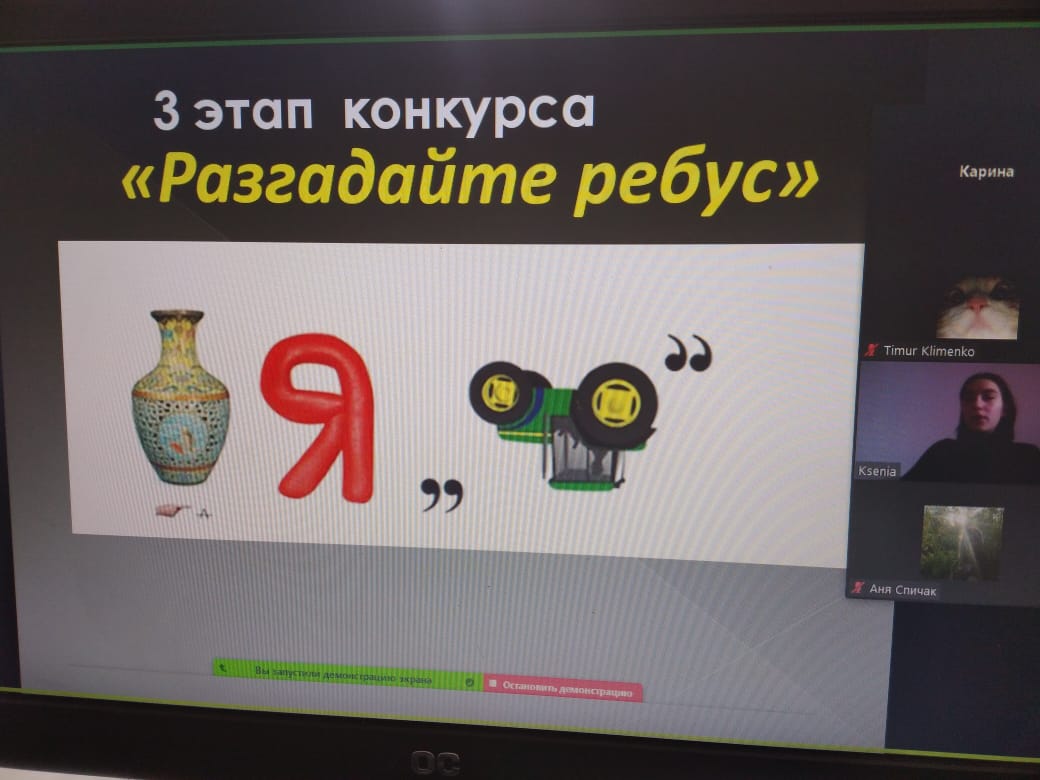 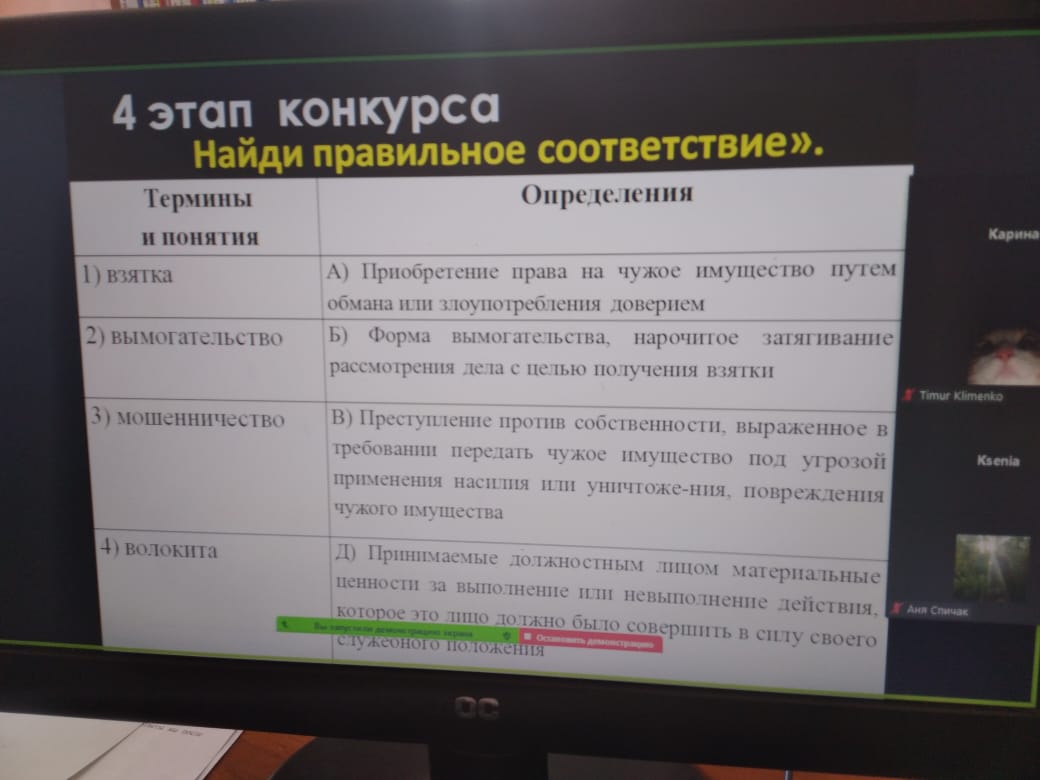 